Sur le versant sud, en haut d’un plateauEn rangs serrés, nous étions déjà plantés très tôt !Le gel, le froid, la pluie, le vent, la nuit, le jour,Nous luttons debout tenus par un fil toujours !Dés les premiers soleils du printemps, droits, plein vent,Les vignerons nous scrutent un par un souvent !La belle saison installée, les sarments bien feuillus, telsQue les surveillants d’un geste nous remontent les bretelles !Rien à faire, sans doute à leurs yeux, figés et sages,Chaques semaine, soucieux, ils reviennent pour le palissage !Les viticulteurs soulèvent la terre à nos pieds en récurant,Seul ou plusieurs à combattre sans cesse le liseron récurrent !Au fil du temps, nos rangs devenus étroits, témoins de secrets corsés,Fiers, resteront à jamais alignés, nous les piquets de bois écorcés !Sabine  juillet 2012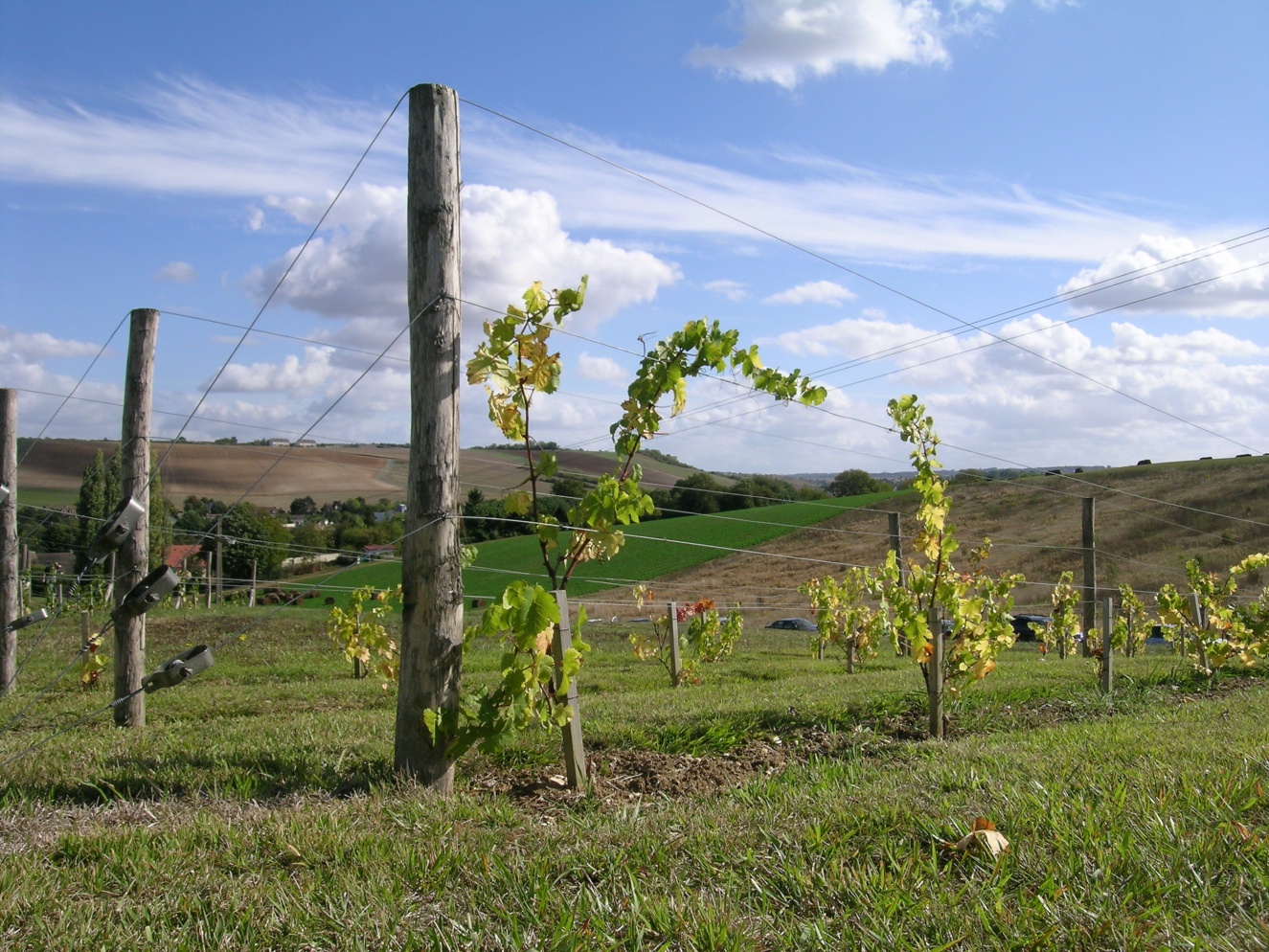 